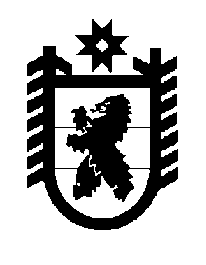 Российская Федерация Республика Карелия    ПРАВИТЕЛЬСТВО РЕСПУБЛИКИ КАРЕЛИЯПОСТАНОВЛЕНИЕот  15 мая 2017 года № 147-Пг. Петрозаводск Об органе исполнительной власти Республики Карелия, уполномоченном на осуществление функций государственного заказчика по заключению государственного контракта о равном освещении деятельности политических партий, представленных 
в Законодательном Собрании Республики Карелия, телеканалом, зарегистрированным территориальным органом федерального органа исполнительной власти, уполномоченного на осуществление функций 
по регистрации средств массовой информации по Республике Карелия В целях реализации абзаца четвертого части 2 статьи 2 Закона Республики Карелия от 30 июля 2010 года № 1420-ЗРК «О гарантиях равенства политических партий, представленных в Законодательном Собрании Республики Карелия, при освещении их деятельности региональными телеканалом и радиоканалом» Правительство Республики Карелия п о с т а н о в л я е т:Определить Администрацию Главы Республики Карелия органом исполнительной власти Республики Карелия, уполномоченным на осуществление функций государственного заказчика по заключению государственного контракта о равном освещении деятельности политических партий, представленных в Законодательном Собрании Республики Карелия, телеканалом, зарегистрированным территориальным органом федерального органа исполнительной власти, уполномоченного на осуществление функций по регистрации средств массовой информации по Республике Карелия.      Временно исполняющий обязанности
Главы Республики Карелия                                                    А.О. Парфенчиков